Министерство науки и высшего образования Российской Федерации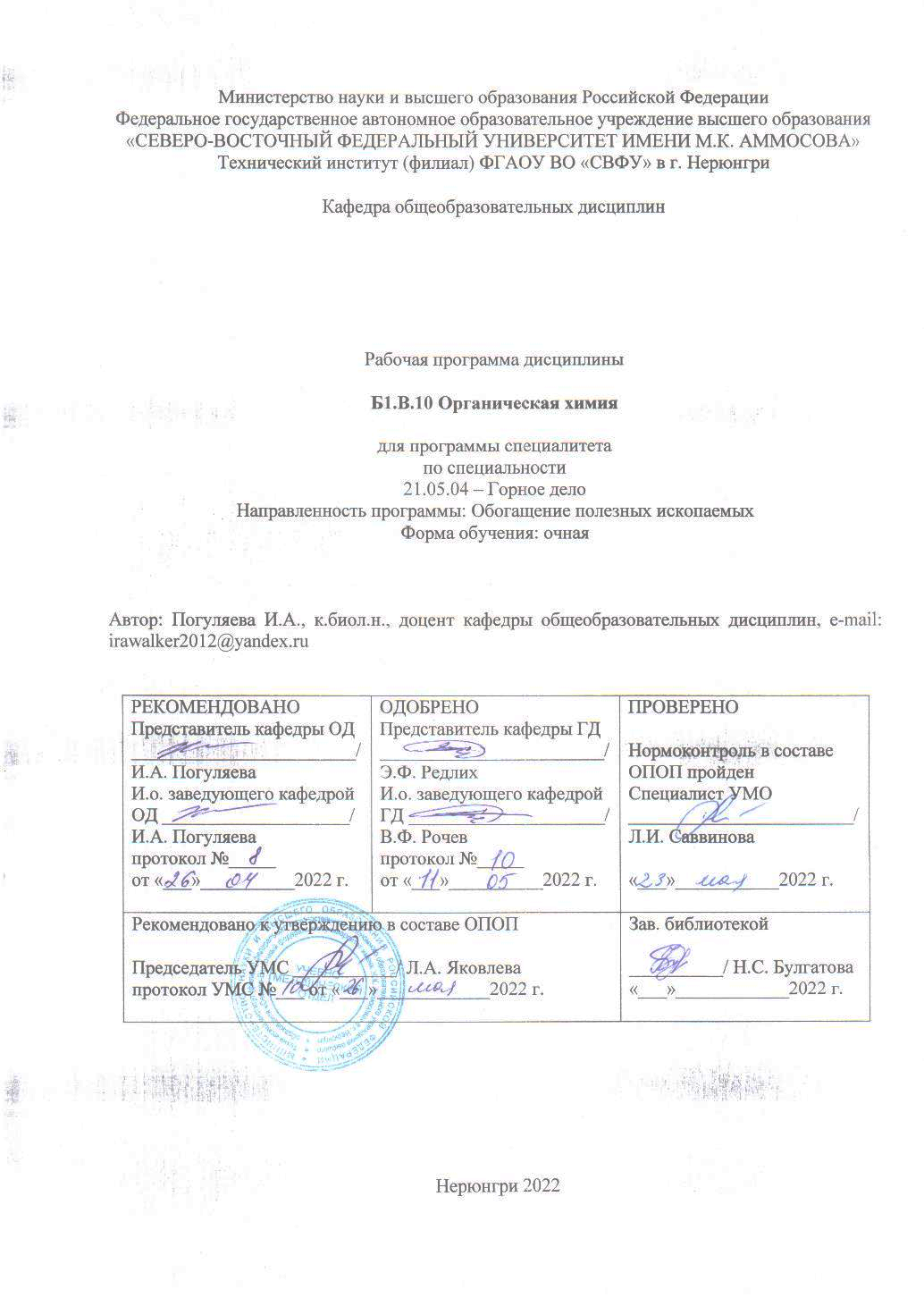 Федеральное государственное автономное образовательное учреждение высшего образования«СЕВЕРО-ВОСТОЧНЫЙ ФЕДЕРАЛЬНЫЙ УНИВЕРСИТЕТ ИМЕНИ М.К. АММОСОВА»Технический институт (филиал) ФГАОУ ВО «СВФУ» в г. НерюнгриКафедра общеобразовательных дисциплинРабочая программа дисциплиныБ1.В.10 Органическая химиядля программы специалитета по специальности21.05.04 – Горное делоНаправленность программы: Обогащение полезных ископаемыхФорма обучения: очнаяАвтор: Погуляева И.А., к.биол.н., доцент кафедры общеобразовательных дисциплин, е-mail: irawalker2012@yandex.ru Нерюнгри 20221. АННОТАЦИЯк рабочей программе дисциплиныБ1.В.10 Органическая химияТрудоемкость 4 з.е.1.1. Цель освоения и краткое содержание дисциплиныЦель освоения: владение  основами  органической  химии  на современном  уровне  развития  науки,  экспериментальной техники и достижений промышленного производства;  формирования знаний и умений в области органической химии как фундаментальной науки в системе химико-технологического образования.Краткое содержание дисциплины: Теоретические основы органической химии. Основные классы органических соединений. Галоген- и кислородсодержащие соединения. Серосодержащие соединения. Азотсодержащие соединения. 1.2. Перечень планируемых результатов обучения по дисциплине, соотнесенных с планируемыми результатами освоения образовательной программы1.3. Место дисциплины в структуре образовательной программы1.4. Язык преподавания: русский.2. Объем дисциплины в зачетных единицах с указанием количества академических часов, выделенных на контактную работу обучающихся с преподавателем (по видам учебных занятий) и на самостоятельную работу обучающихсяВыписка из учебного плана (гр. С-ГД(ОПИ)-22):3. Содержание дисциплины, структурированное по темам с указанием отведенного на них количества академических часов и видов учебных занятий3.1. Распределение часов по разделам и видам учебных занятийПримечание: ЛР – составление отчетов по лабораторным занятиям, ПТ – подготовка к тестированию, К – написание контрольной работы, СТ – самостоятельное изучение тем.3.2. Содержание тем программы дисциплиныТема 1. Органическая химия как наукаПредмет органической химии. Теория химического строения А.М. Бутлерова. Изомерия. Классификация и номенклатура. Особенности химических реакций органических соединений.Тема 2. Углеводороды ряда метана (предельные углеводороды, парафины)Углеводороды ряда метана. Циклоалканы. Галогенпроизводные алканов. Способы получения, характерные реакции. Основные представители.Тема 3. Углеводороды ряда этилена и ацетилена (непредельные углеводороды, олефины)Углеводороды ряда этилена (олефины). Углеводороды ряда ацетилена. Гомологические ряды углеводородов с кратными связями. Способы получения, характерные реакции. Основные представители.Тема 4. Ароматические углеводороды (арены)Углеводороды ряда бензола. Способы получения, характерные реакции. Основные представители.Тема 5. Спирты. Простые эфирыОдноатомные и многоатомные спирты. Их свойства, способы получения, характерные реакции. Основные представители.Тема 6. Альдегиды и кетоныСвойства, способы получения, характерные реакции. Основные представители.Тема 7. Карбоновые кислоты и их производные. Сложные эфирыСвойства, способы получения, характерные реакции. Основные представители.Тема 8. Азотсодержащие (амины и нитросоединения) и серосодержащие производные углеводородов Свойства, способы получения, характерные реакции. Основные представители.Тема 9. Органические вещества в природе. Полезные ископаемые органического происхожденияНахождение органических соединений в природе. Углеводы. Жиры. Белки. Угли. Нефть и ее переработка. Природный газ.3.3. Формы и методы проведения занятий, применяемые учебные технологииВ процессе преподавания дисциплины используются традиционные технологии наряду с активными и интерактивными технологиями.Учебные технологии, используемые в образовательном процессеРабота в малых группах на лабораторных занятиях позволяет развить умение работать в команде, планировать и делать выводы на основании произведенных действий, т.е. закладывает основы научно-исследовательской работы в дальнейшей профессиональной деятельности.4. Перечень учебно-методического обеспечения для самостоятельной работы обучающихся по дисциплинеСодержание СРСЛабораторные работы *2 часа из выделенных на лабораторные работы 34 ч отводится под тестированиеРабота на лабораторных занятияхВ период освоения дисциплины студенты посещают лабораторные занятия, где работают в малых группах, самостоятельно изучают дополнительный теоретический материал к лабораторным занятиям. Теоретическая часть работы включает конспектирование проведения опытов во время лабораторного занятия с обязательным приведением объяснений наблюдаемых явлений, выводов, формул реакций. Критериями оценки работы на лабораторных занятиях является: владение теоретическими положениями по теме, выполнение практических заданий, знание терминологии, наличие уравнений реакций опытов. Максимальный балл, который студент может набрать на лабораторном занятии, – 2 балла. Контрольная работа включает 14 заданий из следующих тем:Алканы (2 задания).Алкены. Алкины. Алкадиены (2 задания).Ароматические углеводороды (2 задания).Спирты и фенолы (2 задания).Альдегиды и кетоны (2 задания).Карбоновые кислоты (2 задания).Сложные эфиры (1 задание).Азотсодержащие органические соединения (1 задание).Критерии оценки контрольной работы:- правильность выполнения расчетного задания;- наличие ссылок на законы и формулы;- полнота и качество ответа на вопросы теоретического характера.1 правильно решенная задача оценивается в 1 балл.Тестирование является промежуточной проверочной работой по курсу, проводится 2 раза в семестр.При подготовке к тестированию используются следующие методические разработки:Погуляева И.А. Контрольно-измерительные материалы по дисциплине «Химия». Раздел «Основы органической химии». – Нерюнгри, 2015.Тематическая структура БТЗ (часть «Основы органической химии)1. Общие понятия. Химия углеводородов (40 заданий)2. Соединения с функциональными группировками (спирты, альдегиды, карбоновые кислоты, амины) (50 заданий)Виды тестовых заданий:Образцы тестовых заданий:1. Задание закрытого типаЧто изучает органическая химия?1. Свойства органических элементов2. Свойства углеводородов и их производных3. Реакции в живых организмах4. Свойства нефтепродуктовОтвет: 22. Задание открытого типаЗакончите реакцию:CH3NH2 + O2 → … + …Ответ: 2CH3NH2 + 9/5O2 → 2CO2 + N2 + 5H2OКритерии оценки теста1 правильный и полный ответ = 1 балл. При условии поливариативности ответа оценивается как число правильных ответов, так и наличие лишних или неправильных (в этом случае от оценки отнимается часть балла) Методические указания для обучающихся по освоению дисциплиныМетодические указания для помощи обучающимся в успешном освоении дисциплины в соответствии с запланированными видами учебной и самостоятельной работы обучающихся размещены в СДО Moodle (п. 5.1): http://moodle.nfygu.ru/course/view.php?id=12741   Рейтинговый регламент по дисциплине:6. Фонд оценочных средств для проведения промежуточной аттестации обучающихся по дисциплине6.1. Показатели, критерии и шкала оценивания6.2. Типовые контрольные задания (вопросы) для промежуточной аттестацииЭкзамен по органической химии проводится в форме собеседования по экзаменационным билетам. Экзаменационный билет включает два теоретических вопроса и практическое задание.Вопросы к экзамену:Органические вещества. Теория строения А.М. Бутлерова. Понятие об изомерах и валентности в органических веществах. Реакции, характерные для органических веществ.Алканы, их строение, свойства, характерные реакции, основные представители.Алкены, их строение, свойства, характерные реакции, основные представители.Алкины, их строение, свойства, характерные реакции, основные представители.Арены, их строение, свойства, характерные реакции, основные представители.Спирты, их строение, свойства, характерные реакции, основные представители.Альдегиды и кетоны, их строение, свойства, характерные реакции, основные представители.Карбоновые кислоты, их строение, свойства, характерные реакции, основные представители.Простые и сложные эфиры, их строение, свойства, характерные реакции, основные представители.Азотсодержащие производные углеводородов: нитросоединения, амины, их строение, свойства, характерные реакции, основные представители.Серосодержащие производные углеводородов: сульфосоединения, их строение, свойства, характерные реакции, основные представители.Биогенные вещества. Углеводы.Биогенные вещества. Жиры.Биогенные вещества. Аминокислоты и белки.Горючие полезные ископаемые. Торф и угли.Горючие полезные ископаемые. Нефть. Природный газ.Типовое практическое заданиеНаписать структурную формулу органического вещества и определить его класс.Написать названия всех возможных изомеров для представленного вещества с приведением структурных формул.Критерии оценки:6.3. Методические материалы, определяющие процедуры оценивания7. Перечень основной и дополнительной учебной литературы, необходимой для освоения дисциплины8. Перечень ресурсов информационно-телекоммуникационной сети «Интернет» (далее сеть-Интернет), необходимых для освоения дисциплиныСайт «Acetyl». https://acetyl.ru Электронная информационно-образовательная среда «Moodle»: http://moodle.nfygu.ru/course/view.php?id=127419. Описание материально-технической базы, необходимой для осуществления образовательного процесса по дисциплине10. Перечень информационных технологий, используемых при осуществлении образовательного процесса по дисциплине, включая перечень программного обеспечения и информационных справочных систем 10.1. Перечень информационных технологий, используемых при осуществлении образовательного процесса по дисциплинеПри осуществлении образовательного процесса по дисциплине используются следующие информационные технологии:использование на занятиях электронных изданий (чтение лекций с использованием слайд-презентаций, электронного учебного пособия), видео- и аудиоматериалов;организация взаимодействия с обучающимися посредством СДО Moodle;организация СРС с использованием виртуального лабораторного практикума по органической химии.10.2. Перечень программного обеспеченияMS PowerPoint, MS Word.10.3. Перечень информационных справочных системНе используются.ЛИСТ АКТУАЛИЗАЦИИ РАБОЧЕЙ ПРОГРАММЫ ДИСЦИПЛИНЫБ1.В.10 Органическая химияВ таблице указывается только характер изменений (например, изменение темы, списка источников по теме или темам, средств промежуточного контроля) с указанием пунктов рабочей программы. Само содержание изменений оформляется приложением по сквозной нумерации.РЕКОМЕНДОВАНО Представитель кафедры ОД ________________________/И.А. ПогуляеваИ.о. заведующего кафедрой ОД ____________________/ И.А. Погуляевапротокол №_____  от «___»__________2022 г.ОДОБРЕНОПредставитель кафедры ГД ________________________/Э.Ф. РедлихИ.о. заведующего кафедрой ГД _____________________/ В.Ф. Рочевпротокол №_____  от «___»__________2022 г.ПРОВЕРЕНОНормоконтроль в составе ОПОП пройденСпециалист УМО________________________/ Л.И. Саввинова «___»___________2022 г.Рекомендовано к утверждению в составе ОПОППредседатель УМС ___________/ Л.А. Яковлевапротокол УМС №___ от «___»____________2022 г.Рекомендовано к утверждению в составе ОПОППредседатель УМС ___________/ Л.А. Яковлевапротокол УМС №___ от «___»____________2022 г.Зав. библиотекой__________/ Н.С. Булгатова«___»____________2022 г.Планируемые результаты освоения программы (содержание и коды компетенций)Наименование индикатора достижения компетенцийПланируемые результаты обучения по дисциплинеСпособен разрабатывать и реализовывать проекты производства при переработке минерального и техногенного сырья на основе современной методологии проектирования, рассчитывать производительность и определять параметры оборудования обогатительных фабрик, формировать генеральный план и компоновочные решения обогатительных фабрик  (ПК-4)Способен использовать физико-химический потенциал при проектировании технологии обогащения полезных ископаемых (ПК-4.5)знать: теории строения органических соединений, образования химической связи и взаимного влияния атомов в молекуле; типы химических реакций, их механизмы, основы катализа; классификацию и номенклатуру органических соединений; свойства и методы получения основных классов органических соединений;уметь: использовать базу теоретических знаний для решения практических задач, анализа и обобщения экспериментальных данных; выполнять основные химические операции в области синтеза органических веществ и материалов, проводить исследования химических объектов, явлений и процессов;владеть: экспериментальными методами синтеза и выделения веществ, определения физико-химических свойств и установления структуры органических соединений ИндексНаименование дисциплины Семестр изученияИндексы и наименования учебных дисциплин (модулей), практикИндексы и наименования учебных дисциплин (модулей), практикИндексНаименование дисциплины Семестр изученияна которые опирается содержание данной дисциплины (модуля)для которых содержание данной дисциплины (модуля) выступает опоройБ1.В.06Органическая химия4Б1.О.19 Химия Б1.О.27 ГеологияБ2.В.01(П), Б2.В.02(П) Производственно-технологические практикиБ2.В.04(Пр) Производственная преддипломная  проектно-технологическая  практикаКод и название дисциплины по учебному плануБ1.В.10 Органическая химияБ1.В.10 Органическая химияКурс изучения22Семестр(ы) изучения44Форма промежуточной аттестацииЭкзаменЭкзаменКонтрольная работа, семестр выполнения44Трудоемкость (в ЗЕТ)4 ЗЕТ4 ЗЕТТрудоемкость (в часах) (сумма строк №1,2,3), в т.ч.:144144№1. Контактная работа обучающихся с преподавателем (КР), в часах:Объем аудиторной работы,в часахВ т.ч. с применением ДОТ или ЭО, в часахОбъем работы (в часах) (1.1.+1.2.+1.3.):54-1.1. Занятия лекционного типа (лекции)17-1.2. Занятия семинарского типа, всего, в т.ч.:34-- семинары (практические занятия, коллоквиумы и т.п.)--- лабораторные работы34-- практикумы--1.3. КСР (контроль самостоятельной работы, консультации)3-№2. Самостоятельная работа обучающихся (СРС) (в часах)6363№3. Количество часов на экзамен (при наличии экзамена в учебном плане)2727РазделВсего часовКонтактная работа, в часахКонтактная работа, в часахКонтактная работа, в часахКонтактная работа, в часахКонтактная работа, в часахКонтактная работа, в часахКонтактная работа, в часахКонтактная работа, в часахКонтактная работа, в часахЧасы СРСРазделВсего часовЛекциииз них с применением  ЭО и ДОТСеминары  (практические занятия, коллоквиумы)из них с применением  ЭО и ДОТЛабораторные работыиз них с применением  ЭО и ДОТПрактикумыиз них с применением  ЭО и ДОТКСР (консультации)Часы СРСОрганическая химия как наука (тема 1)1171---4---34 (ЛР)Углеводороды ряда метана (предельные углеводороды, парафины) (тема 2)1172---2---32 (ЛР)Углеводороды ряда этилена и ацетилена (непредельные углеводороды, олефины) (тема 3)1172---2---32 (ЛР)Ароматические углеводороды (арены) (тема 4)1172---2---32 (ЛР)Спирты. Простые эфиры (тема 5)1172---4---34 (ЛР)Альдегиды и кетоны (тема 6)1172---2---32 (ЛР)Карбоновые кислоты и их производные. Сложные эфиры (тема 7)1172---4---34 (ЛР)Азотсодержащие (амины и нитросоединения) и серосодержащие производные углеводородов (тема 8)1172---2---32 (ЛР)Органические вещества в природе. Полезные ископаемые органического происхождения (тема 9)1172---10---310 (ЛР)Тестирование117----2---34 (ПТ)Контрольная работа117--------327 (К, СТ)Экзамен 27---------27Всего часов за 4 семестр14417---34---363 (27)РазделСеместрИспользуемые активные/интерактивные образовательные технологииКоличество часов Темы 1-94Работа в малых группах на лабораторных занятиях8Всего:Всего:Всего:8№Наименование раздела (темы) дисциплиныВид СРСТрудо-емкость (в часах)Формы и методы контроляОрганическая химия как наука (тема 1)Составление отчетов по лабораторным занятиям (ауд. СРС)4Проверка отчетов по лабораторным занятиям Углеводороды ряда метана (предельные углеводороды, парафины) (тема 2)Составление отчетов по лабораторным занятиям (ауд. СРС)2Проверка отчетов по лабораторным занятиям Углеводороды ряда этилена и ацетилена (непредельные углеводороды, олефины) (тема 3)Составление отчетов по лабораторным занятиям (ауд. СРС)2Проверка отчетов по лабораторным занятиям Ароматические углеводороды (арены) (тема 4)Составление отчетов по лабораторным занятиям (ауд. СРС)2Проверка отчетов по лабораторным занятиям Спирты. Простые эфиры (тема 5)Составление отчетов по лабораторным занятиям (ауд. СРС)4Проверка отчетов по лабораторным занятиям Альдегиды и кетоны (тема 6)Составление отчетов по лабораторным занятиям (ауд. СРС)2Проверка отчетов по лабораторным занятиям Карбоновые кислоты и их производные. Сложные эфиры (тема 7)Составление отчетов по лабораторным занятиям (ауд. СРС)4Проверка отчетов по лабораторным занятиям Азотсодержащие (амины и нитросоединения) и серосодержащие производные углеводородов (тема 8)Составление отчетов по лабораторным занятиям (ауд. СРС)2Проверка отчетов по лабораторным занятиям Органические вещества в природе. Полезные ископаемые органического происхождения (тема 9)Составление отчетов по лабораторным занятиям (ауд. СРС)10Проверка отчетов по лабораторным занятиям ТестированиеПодготовка к тестированию (внеауд. СРС)4Тестирование Контрольная работаНаписание контрольной работы/самостоятельное изучение тем (внеауд. СРС)27Проверка контрольной работы / тестирование, экзаменВсего часов за 4 семестр63№Наименование раздела (темы) дисциплиныЛабораторная работа или лабораторный практикумТрудо-емкость (в часах)Формы и методы контроляОрганическая химия как наука (тема 1)Элементный анализ органических соединений.Распознавание органических соединений 4Проверка отчетов по лабораторным занятиям, тестирование, экзамен Углеводороды ряда метана (предельные углеводороды, парафины) (тема 2)Изучение свойств ряда алканов и их галогенпроизводных2Проверка отчетов по лабораторным занятиям, тестирование, экзамен Углеводороды ряда этилена и ацетилена (непредельные углеводороды, олефины) (тема 3)Изучение свойств ряда алкенов и алкинов 2Проверка отчетов по лабораторным занятиям, тестирование, экзамен Ароматические углеводороды (арены) (тема 4)Изучение свойств ряда аренов и их производных (бензола и фенола)2Проверка отчетов по лабораторным занятиям, тестирование, экзамен Спирты. Простые эфиры (тема 5)Свойства спиртов и простых эфиров 4Проверка отчетов по лабораторным занятиям, тестирование, экзамен Альдегиды и кетоны (тема 6)Свойства альдегидов и кетонов2Проверка отчетов по лабораторным занятиям, тестирование, экзамен Карбоновые кислоты и их производные. Сложные эфиры (тема 7)Свойства карбоновых кислот и сложных эфиров уксусной кислоты 4Проверка отчетов по лабораторным занятиям, тестирование, экзамен Азотсодержащие (амины и нитросоединения) и серосодержащие производные углеводородов (тема 8)Свойства азотсодержащих органических соединений (аминов и амидов)2Проверка отчетов по лабораторным занятиям, тестирование, экзамен Органические вещества в природе. Полезные ископаемые органического происхождения (тема 9)Углеводы. Жиры. Белки. Полимеры 10Проверка отчетов по лабораторным занятиям, тестирование, экзамен Всего часов за 4 семестр32Вид заданияКоличество ТЗКоличество предполагаемых ответовЗадания закрытой структуры501, 2Задания открытой структуры401, 2№Вид выполняемой учебной работы (контролирующие материалы)Вид выполняемой учебной работы (контролирующие материалы)Количество баллов (min)Количество баллов (max)Примечание№Испытания / Формы СРСВремя, часКоличество баллов (min)Количество баллов (max)Примечание1Работа на лабораторных занятиях321726знание теории;составление конспекта2Промежуточное тестирование по разделам дисциплины 41930по вариантам (10 вариантов)3Контрольная работа 27914в письменном виде, индивидуальные задания по вариантамИтого за 4 семестр:634570Коды оцениваемых компетенцийПоказатель оценивания (по п. 1.2. РПД)Уровни освоенияКритерии оценивания (дескрипторы)ОценкаСпособен использовать физико-химический потенциал при проектировании технологии обогащения полезных ископаемых (ПК-4.5)знать: теории строения органических соединений, образования химической связи и взаимного влияния атомов в молекуле; типы химических реакций, их механизмы, основы катализа; классификацию и номенклатуру органических соединений; свойства и методы получения основных классов органических соединений;уметь: использовать базу теоретических знаний для решения практических задач, анализа и обобщения экспериментальных данных; выполнять основные химические операции в области синтеза органических веществ и материалов, проводить исследования химических объектов, явлений и процессов;владеть: экспериментальными методами синтеза и выделения веществ, определения физико-химических свойств и установления структуры органических соединений ВысокийДан полный, развернутый ответ на поставленный вопрос, показана совокупность осознанных знаний по дисциплине, доказательно раскрыты основные положения вопросов; в ответе прослеживается четкая структура, логическая последовательность, отражающая сущность раскрываемых понятий, теорий, явлений. Знание по предмету демонстрируется на фоне понимания его в системе данной науки и междисциплинарных связей. Ответ изложен литературным языком с использованием современной лингвистической терминологии. Могут быть допущены недочеты в определении понятий, исправленные студентом самостоятельно в процессе ответа. В практическом задании может быть допущена 1 фактическая ошибка.отличноСпособен использовать физико-химический потенциал при проектировании технологии обогащения полезных ископаемых (ПК-4.5)знать: теории строения органических соединений, образования химической связи и взаимного влияния атомов в молекуле; типы химических реакций, их механизмы, основы катализа; классификацию и номенклатуру органических соединений; свойства и методы получения основных классов органических соединений;уметь: использовать базу теоретических знаний для решения практических задач, анализа и обобщения экспериментальных данных; выполнять основные химические операции в области синтеза органических веществ и материалов, проводить исследования химических объектов, явлений и процессов;владеть: экспериментальными методами синтеза и выделения веществ, определения физико-химических свойств и установления структуры органических соединений БазовыйДан полный, развернутый ответ на поставленный вопрос, показано умение выделить существенные и несущественные признаки, причинно-следственные связи. Ответ четко структурирован, логичен, изложен литературным языком с использованием современной терминологии. Могут быть допущены 2-3 неточности или незначительные ошибки, исправленные студентом с помощью преподавателя. В практическом задании могут быть допущены 2 фактические ошибки.хорошоСпособен использовать физико-химический потенциал при проектировании технологии обогащения полезных ископаемых (ПК-4.5)знать: теории строения органических соединений, образования химической связи и взаимного влияния атомов в молекуле; типы химических реакций, их механизмы, основы катализа; классификацию и номенклатуру органических соединений; свойства и методы получения основных классов органических соединений;уметь: использовать базу теоретических знаний для решения практических задач, анализа и обобщения экспериментальных данных; выполнять основные химические операции в области синтеза органических веществ и материалов, проводить исследования химических объектов, явлений и процессов;владеть: экспериментальными методами синтеза и выделения веществ, определения физико-химических свойств и установления структуры органических соединений МинимальныйДан недостаточно полный и недостаточно развернутый ответ. Логика и последовательность изложения имеют нарушения. Допущены ошибки в раскрытии понятий, употреблении терминов. Студент не способен самостоятельно выделить существенные и несущественные признаки и причинно-следственные связи. В ответе отсутствуют выводы. Умение раскрыть значение обобщенных знаний не показано. Речевое оформление требует поправок, коррекции. В практическом задании могут быть допущены 3 фактические ошибки.удовлетво-рительноСпособен использовать физико-химический потенциал при проектировании технологии обогащения полезных ископаемых (ПК-4.5)знать: теории строения органических соединений, образования химической связи и взаимного влияния атомов в молекуле; типы химических реакций, их механизмы, основы катализа; классификацию и номенклатуру органических соединений; свойства и методы получения основных классов органических соединений;уметь: использовать базу теоретических знаний для решения практических задач, анализа и обобщения экспериментальных данных; выполнять основные химические операции в области синтеза органических веществ и материалов, проводить исследования химических объектов, явлений и процессов;владеть: экспериментальными методами синтеза и выделения веществ, определения физико-химических свойств и установления структуры органических соединений Не освоеныОтвет представляет собой разрозненные знания с существенными ошибками по вопросу. Присутствуют фрагментарность, нелогичность изложения. Студент не осознает связь обсуждаемого вопроса по билету  с другими объектами дисциплины. Отсутствуют выводы, конкретизация и доказательность изложения. Речь неграмотная, терминология не используется. Дополнительные и уточняющие вопросы преподавателя не приводят к коррекции ответа студента. Практическое задание не выполнено.или Ответ на вопрос полностью отсутствуетили Отказ от ответанеудовлетво-рительноКомпетенцииХарактеристика ответа на теоретический вопрос / выполнения практического заданияКоличество набранных балловПК-4.5Дан полный, развернутый ответ на поставленный вопрос, показана совокупность осознанных знаний по дисциплине, доказательно раскрыты основные положения вопросов; в ответе прослеживается четкая структура, логическая последовательность, отражающая сущность раскрываемых понятий, теорий, явлений. Знание по предмету демонстрируется на фоне понимания его в системе данной науки и междисциплинарных связей. Ответ изложен литературным языком с использованием современной лингвистической терминологии. Могут быть допущены недочеты в определении понятий, исправленные студентом самостоятельно в процессе ответа.В практическом задании может быть допущена 1 фактическая ошибка.24-30 б.ПК-4.5Дан полный, развернутый ответ на поставленный вопрос, показана совокупность осознанных знаний по дисциплине, доказательно раскрыты основные положения вопросов; в ответе прослеживается четкая структура, логическая последовательность, отражающая сущность раскрываемых понятий, теорий, явлений. Знание по предмету демонстрируется на фоне понимания его в системе данной науки и междисциплинарных связей. Ответ изложен литературным языком с использованием современной лингвистической терминологии. Могут быть допущены недочеты в определении понятий, исправленные студентом самостоятельно в процессе ответа.В практическом задании может быть допущена 1 фактическая ошибка.24-30 б.ПК-4.5Дан полный, развернутый ответ на поставленный вопрос, показана совокупность осознанных знаний по дисциплине, доказательно раскрыты основные положения вопросов; в ответе прослеживается четкая структура, логическая последовательность, отражающая сущность раскрываемых понятий, теорий, явлений. Знание по предмету демонстрируется на фоне понимания его в системе данной науки и междисциплинарных связей. Ответ изложен литературным языком с использованием современной лингвистической терминологии. Могут быть допущены недочеты в определении понятий, исправленные студентом самостоятельно в процессе ответа.В практическом задании может быть допущена 1 фактическая ошибка.24-30 б.ПК-4.5Дан полный, развернутый ответ на поставленный вопрос, показано умение выделить существенные и несущественные признаки, причинно-следственные связи. Ответ четко структурирован, логичен, изложен литературным языком с использованием современной гистологической терминологии. Могут быть допущены 2-3 неточности или незначительные ошибки, исправленные студентом с помощью преподавателя.В практическом задании могут быть допущены 2-3 фактические ошибки.16-23 б.ПК-4.5Дан недостаточно полный и недостаточно развернутый ответ. Логика и последовательность изложения имеют нарушения. Допущены ошибки в раскрытии понятий, употреблении терминов. Студент не способен самостоятельно выделить существенные и несущественные признаки и причинно-следственные связи. В ответе отсутствуют выводы. Умение раскрыть значение обобщенных знаний не показано. Речевое оформление требует поправок, коррекции.В практическом задании могут быть допущены 3 фактических ошибок.6-15 б.ПК-4.5Ответ представляет собой разрозненные знания с существенными ошибками по вопросу. Присутствуют фрагментарность, нелогичность изложения. Студент не осознает связь обсуждаемого вопроса по билету  с другими объектами дисциплины. Отсутствуют выводы, конкретизация и доказательность изложения. Речь неграмотная, терминология не используется. Дополнительные и уточняющие вопросы преподавателя не приводят к коррекции ответа студента.Практическое задание не выполнено.или Ответ на вопрос полностью отсутствуетили Отказ от ответа0-5 б.Характеристики процедурыВид процедуры экзаменЦель процедурывыявить степень сформированности компетенции ПК-4.5Локальные акты вуза, регламентирующие проведение процедурыПоложение о проведении текущего контроля успеваемости и промежуточной аттестации обучающихся СВФУ, версия 3.0, утверждено ректором СВФУ 19.02.2019 г.Положение о балльно-рейтинговой системе в СВФУ, версия 4.0, утверждено 21.02.2018 г.Субъекты, на которых направлена процедурастуденты 2 курса специалитетаПериод проведения процедурыЛетняя экзаменационная сессияТребования к помещениям и материально-техническим средствам -Требования к банку оценочных средств-Описание проведения процедурыЭкзамен принимается в устной форме по билетам. Экзаменационный билет по дисциплине включает два теоретических вопроса и практическое задание. Время на подготовку – 1 астрономический час.Шкалы оценивания результатов Шкала оценивания результатов приведена в п.6.2. РПД.Результаты процедурыВ результате сдачи всех заданий для СРС студенту необходимо набрать 45 баллов, чтобы быть допущенным к экзамену.№Автор, название, место издания, издательство, год издания учебной литературы, вид и характеристика иных информационных ресурсовНаличие грифа, вид грифаБиблиотека ТИ (ф) СВФУ, кол-во экземпляровЭлектронные издания: точка доступа к ресурсу (наименование ЭБС, ЭБ СВФУ)Количество студентовОсновная литератураОсновная литератураОсновная литератураОсновная литератураОсновная литератураГлинка Н.Л. Общая химия. – М.: Интеграл-Пресс, Кнорус, 2009 (и более поздние издания). 752 с.Допущено МВиССО СССР25-20Глинка Н.Л. Общая химия / под ред. В.А. Попкова, А.В. Бабкова. – М., 2010. 886 с.Допущено МВиССО СССР20-20Реутов О.А. Органическая химия. В 4 частях / О. А. Реутов, А. Л. Курц, К. П. Бутин. – М.: Лаборатория знаний, 2017. [Электронный ресурс].http://www.iprbookshop.ru/88900.html  (ч. 1)http://www.iprbookshop.ru/88901.html  (ч. 2)http://www.iprbookshop.ru/88902.html  (ч. 3)http://www.iprbookshop.ru/88903.html  (ч. 4)МО-ЭБС IPRbooks20Юровская, М. А. Основы органической химии: учебное пособие / М. А. Юровская, А. В. Куркин. — 4-е изд. — Москва : Лаборатория знаний, 2020. — 238 c. — ISBN 978-5-00101-757-8. — Текст : электронный // Электронно-библиотечная система IPR BOOKS : [сайт]. — URL: http://www.iprbookshop.ru/4586.html УМО-ЭБС IPRbooks20Дополнительная литератураДополнительная литератураДополнительная литератураДополнительная литератураДополнительная литератураАкимов Л.И., Павлов А.И. Химия: учебное пособие. – СПб: Санкт-Петербургский государственный архитектурно-строительный университет, ЭБС АСВ, 2011 [Электронное издание]. –http://www.iprbookshop.ru/19054.html Рекомендовано Редакционно-издательским советом СПбГАСУ -ЭБС IPRbooks20Артеменко А.И. Органическая химия. – М.: Высш. школа, 2000.Рекомендовано МО РФ23-20Бландов А.Н. Химия. Органическая химия: учебное пособие / А. Н. Бландов. – Санкт-Петербург: Российский государственный гидрометеорологический университет, 2005. – 76 c. [Электронное издание]. http://www.iprbookshop.ru/12537.html -ЭБС IPRbooks20Боровлев, И. В. Органическая химия: термины и основные реакции / И. В. Боровлев. — 4-е изд. — Москва : Лаборатория знаний, 2020. — 360 c. — ISBN 978-5-00101-752-3. — Текст : электронный // Электронно-библиотечная система IPR BOOKS : [сайт]. — URL: http://www.iprbookshop.ru/12248.html МО-ЭБС IPRbooks20Захарова О.М., Пестова И.И. Органическая химия. Основы курса. – Нижний Новгород: Нижегородский государственный архитектурно-строительный университет, ЭБС АСВ, 2014 [Электронное издание]. http://www.iprbookshop.ru/30816.html -ЭБС IPRbooks20Клюшкина Ю.Ф. Органическая химия: практикум / Ю. Ф. Клюшкина, А. В. Серов. – Ставрополь: Северо-Кавказский федеральный университет, 2016. – 187 c. [Электронное издание]. http://www.iprbookshop.ru/62856.html -ЭБС IPRbooks20Ковальчукова О.В., Егорова О.А. Химия. Конспект лекций. Учебное пособие. – М.: Российский университет дружбы народов, 2011 [Электронное издание]. http://www.iprbookshop.ru/11429.html -ЭБС IPRbooks20Орлова А.М. Органическая химия: учебное пособие / А. М. Орлова. – М.: Московский государственный строительный университет, Ай Пи Эр Медиа, ЭБС АСВ, 2016. – 230 c. [Электронный ресурс]. http://www.iprbookshop.ru/48034.html -ЭБС IPRbooks20Погуляева И.А. Курс лекций-презентаций «Основы органической химии»-СДО Moodle http://moodle.nfygu.ru/course/view.php?id=12741 20Рабинович В.А., Хавин З.Я. Краткий химический справочник. – Л.: Химия, 1991.3-20Твердохлебов В.П. Органическая химия: учебник / В. П. Твердохлебов. — Красноярск: Сибирский федеральный университет, 2018. – 492 c. [Электронный ресурс].http://www.iprbookshop.ru/84272.html -ЭБС IPRbooks20Титаренко А.И. Органическая химия: учебное пособие / А. И. Титаренко. – Саратов: Ай Пи Эр Медиа, 2010. – 131 c. [Электронное издание]. http://www.iprbookshop.ru/731.html -ЭБС IPRbooks20Методические разработки вузаМетодические разработки вузаМетодические разработки вузаМетодические разработки вузаМетодические разработки вузаМетодические разработки вузаПогуляева И.А. Контрольно-измерительные материалы по дисциплине «Химия». Разделы «Общая химия», «Химия элементов», «Основы органической химии». – Нерюнгри, 2015.50-20Электронные ресурсыЭлектронные ресурсыЭлектронные ресурсыЭлектронные ресурсыЭлектронные ресурсыЭлектронные ресурсыХимия. Подготовка к ЕГЭ: практ. пособие по выполнению тестовых заданий. [Электронные текстовые данные]. – М.: Новая школа, 2009.Изготовители: ООО «Уральский электронный завод». Лиц. МПТР РФ серия ВАФ № 77-15 от 21.09.2007, ООО «Селена». Лицензия ВАФ № 77-246 от 21.07.2006, ООО «РеплиМастер». Лицензия ВАФ № 77-41 от 15.10.2007, ООО «Диск Про Плюс». Лицензия ВАФ № 77-292 от 12.02.2008, ООО «РентаПром». Лицензия ВАФ № 77-242 от 31.03.2006.1-20№ п/пВиды учебных занятий*Наименование аудиторий, кабинетов, лабораторий  и пр.Перечень оборудования 1.Лекционные занятияМультимедийный кабинетИнтерактивная доска, ноутбук, мультимедийный проектор2.Практические занятия (лабораторные работы)Учебная лаборатория химии (кабинет № 108 УЛК)Химическая посуда и специальное оборудование, нагревательные приборы, химические реактивы /3.СРСАудитории для СРС (А511 УАК, 402 УЛК)Компьютер с выходом в ИнтернетУчебный годВнесенные измененияПреподаватель (ФИО)Протокол заседания выпускающей кафедры (дата, номер), ФИО зав.кафедрой, подпись